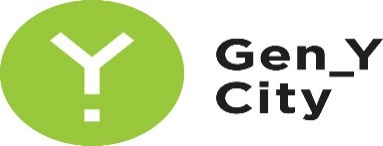 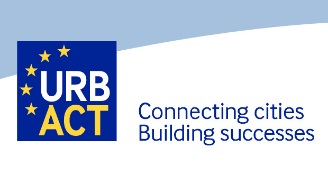 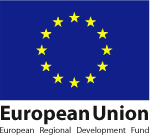 Notika URBACT III projekta “Gen-Y City” potenciālo vietējās rīcības grupas pārstāvju tikšanās Eiropas Strukturālo un investīciju fondu mērķa „Eiropas teritoriālā sadarbība” starpreģionu sadarbības programmas URBACT III 2014.-2020.gadam (turpmāk – URBACT III programma) ietvaros tiek īstenots projekts “Get into the swing of the City!” (turpmāk “Gen-Y City”).Projekta ietvaros jau notikušas vairākas aktivitātes: projekta partneru tikšanās Poznaņā, projekta ieinteresēto pušu tikšanās ar domes vadību Daugavpilī, projekta eksperta tikšanās ar Gen-Y pārstāvjiem Daugavpilī, kā arī nupat aizritējusi projekta ieinteresēto jauniešu tikšanās, darbs grupās un diskusijas Jauniešu neformālās izglītības centrā, Varšavas ielā, Daugavpilī. Sanāksmē tika pārstāvēts Daugavpils pilsētas domes Attīstības departaments, Jaunatnes departaments, Izglītības pārvalde, Daugavpils Universitāte, uzņēmums “Bumbumba” un “Lapsa Media”, Daugavpils mākslas un dizaina vidusskola “Saules skola”, biedrības “Createam”, “D-JUNO”, “Darītājiem”, “Heyday” Latvia, Nodarbinātības Valsts aģentūras Daugavpils filiāle, Kalkūnes pagasta pārvalde un pārstāvji no Jauniešu neformālās izglītības centra Varšavas ielā, Daugavpilī. Tikšanās laikā tika prezentēti Daugavpils pilsētas domes projekti, kas īstenoti iepriekšējā plānošanas periodā, kas tiek īstenoti pašlaik un kas tiek plānoti tuvākajā nākotnē. Tam sekoja diskusija par iepriekšējo tikšanās reizi projekta ietvaros, jo šajā tikšanās reizē daži no dalībniekiem piedalījās pirmo reizi. Projekta koordinatore iepazīstināja tikšanās dalībniekus ar programmu URBACT III, tās mērķiem aktivitātēm un vēlamajiem rezultātiem. Tika prezentēts  projekts “Gen-Y City”, tajā ieplānotais un Daugavpils domes loma tajā. Uzsvars tika likts uz URBACT vietējās rīcības grupas pārstāvju nozīmi šajā projektā. Koordinatore izskaidroja, kas ir nepieciešams, kas būs jāizdara un ko var iegūt no šī projekta iesaistoties tajā. Visiem dalībniekiem bija iespēja  apskatīt Jauniešu neformālās izglītības centru – apskatīt pieejamās telpas, to apstākļus, apskatīt kā biedrības ir iekārtojušas telpas savām vajadzībām. Dalībnieki secināja, ka telpu ir daudz, tomēr visā ēkā nepieciešams vismaz kosmētiskais remonts, lai ēkā būtu patīkamāka atmosfēra. Darbs grupās noritēja vairākos etapos. Pirmais uzdevums grupām bija vienoties par to, kas tad ir “Y” paaudze Daugavpilī, uz ko bija daudz interesantu atbilžu. “Y” paaudze ir uz rezultātu orientēti jauni cilvēki, kas ir ļoti ambiciozi. Viņi neko nedara darīšanas pēc. Viņiem galvenais ir rezultāts un svarīgi, lai tas būtu ieguldītā darba vērts. Tie nav tikai jaunieši, bet visi uzņēmīgie cilvēki pilsētā. Tie ir jaunie uzņēmēji, kas darbojas dažādās jomās, biedrību un organizāciju līderi, kas iesaista citus jaunus cilvēkus un palīdz citiem sevi attīstīt. Tās ir jaunās māmiņas, kas rada jaunas idejas, lai lietderīgi pavadītu savu laiku un darītu ko lietderīgu visas sabiedrības labā. Liela daļa no šīs paaudzes ir skolēni, kas vēl mācās līdz 18 gadu vecumam. Viņi ir aktīvi, radoši un darbojas kā brīvprātīgie vai vienkārši piedalās dažādos pasākumos, kur piedāvā savas idejas un palīdzību. “Y” paaudze ir motivēta un vienmēr tiecas pēc sava labuma. Viņi sevi neiesaista projektos, kas nenes kaut kādu labumu. Nākamie uzdevumi darba grupu ietvaros bija sekojoši: noskaidrot Daugavpils jauniešu vajadzības, vēlmes un iespējas, kā arī noskaidrot, ko un kādā veidā jaunieši gribētu attīstīt Jauniešu neformālās izglītības centru Varšavas ielā. Darba grupās iegūtie rezultāti tika prezentēti visiem dalībniekiem. Pēc šīm prezentācijām idejas tika apkopotas, tomēr pie kopīga lēmuma dalībnieki nenonāca. Jautājums par to, ko jaunieši vēlas izdarīt šī projekta nākamās fāzes ietvaros, palika atklāts. Tāpēc tika ieplānota nākamā tikšanās jau pēc projekta partneru noslēguma sanāksmes Poznaņā. Papildus informāciju par projekta plānotājām aktivitātēm un sasniedzamajiem rezultātiem ir pieejama pie attiecīgā projekta vadošā partnera – Poznaņas pašvaldības www.poznan.pl un Urbact programmas mājaslapā www.urbact.eu/genycity, kā arī sociālajos portālos:  Facebook: www.facebook.comGen-Y City un Twitter: https://twitter.com/GenYCity Papildus informāciju var meklēt URBACT III programmas mājas lapā  un VARAM tīmekļa vietnē.  Projekts “Gen-Y City” sākās 2015.gada 15.septembrī  un noslēgsies 2016.gada 15.martā. Šī ir projekta pirmā fāze, kuras laikā paredzēta pieredzes apmaiņa, ideju prāta vētras, diskusijas, tikšanās ar dažādu grupu pārstāvjiem, kas vēlas padarīt Daugavpili jauniešiem pievilcīgu. Attēlā: Projektā ieinteresēto dalībnieku tikšanās 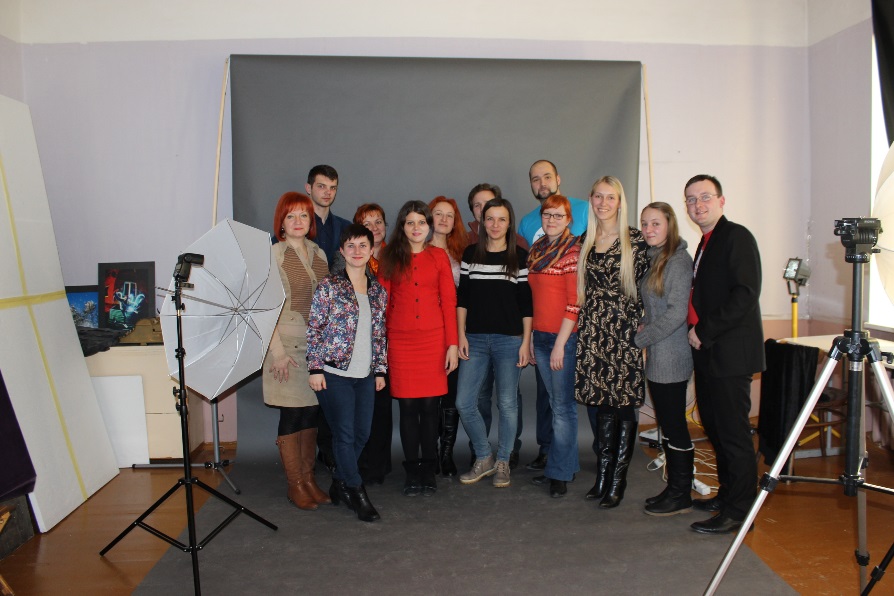 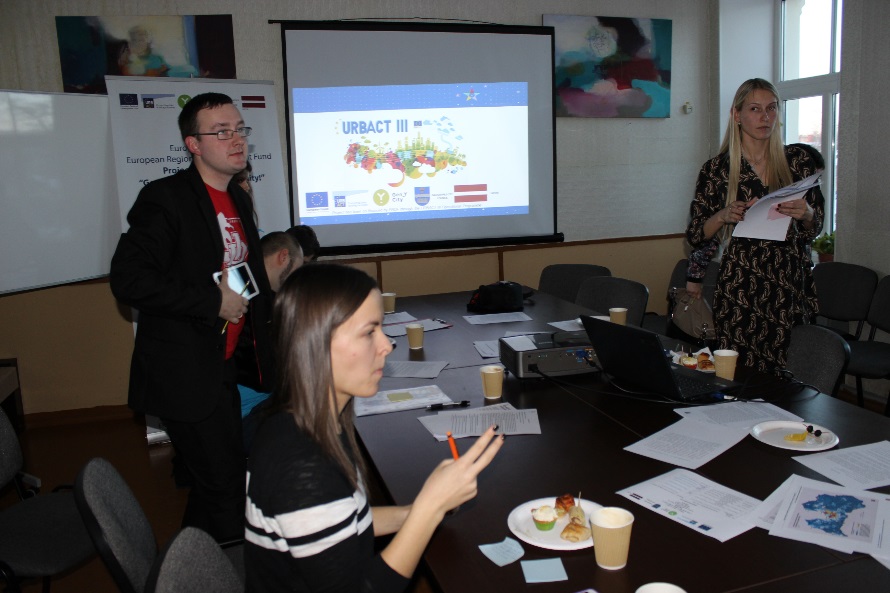 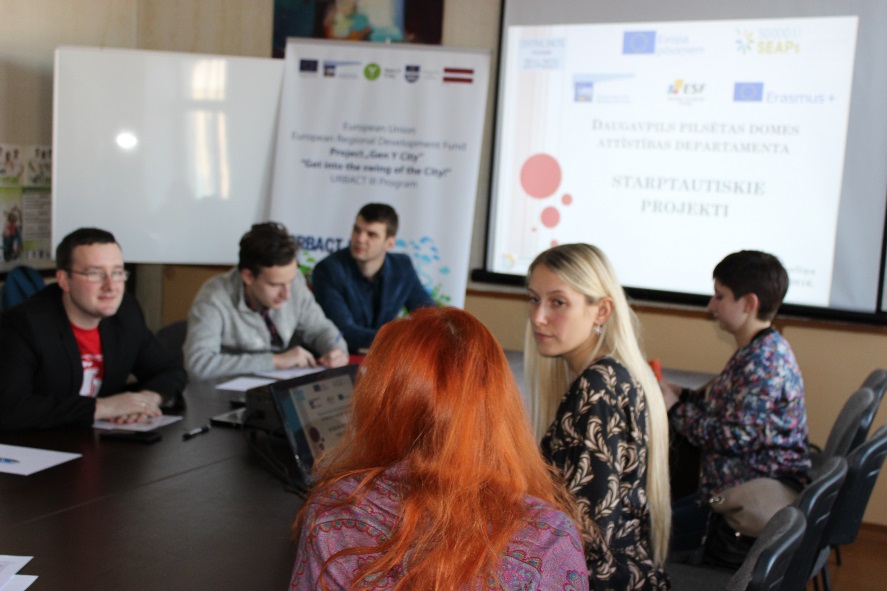 